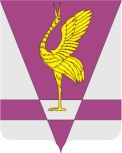 В соответствии с Федеральным Законом от 06.10.2003 №131-ФЗ «Об общих принципах организации местного самоуправления в Российской Федерации», с Законом Красноярского края от 05.06.2008 № 5-1732 «О порядке безвозмездной передачи в муниципальную собственность имущества, находящегося в государственной собственности края, и безвозмездного приема имущества, находящегося в муниципальной собственности, в государственную собственность края», руководствуясь Положением о порядке управления и распоряжения муниципальной собственностью Ужурского района Красноярского края, утвержденным решением Ужурского районного Совета депутатов от 21.06.2016 № 12-79р, Уставом Ужурского района, Ужурский районный Совет депутатов РЕШИЛ:1. Внести в решение Ужурского районного Совета депутатов от 27.02.2024 № 41-273р «О приеме недвижимого имущества, находящегося в государственной собственности Красноярского края в муниципальную собственность муниципального образования Ужурский район Красноярского края» следующие изменения:1.1. Приложение к решению «Перечень недвижимого имущества, безвозмездно передаваемого из государственной собственности Красноярского края в муниципальную собственность муниципального образования Ужурский район Красноярского края» изложить в новой редакции согласно приложению к настоящему решению.2. Решение вступает в силу после подписания.Приложениек решению Ужурского районного Совета депутатов от 26.03.2024 № 42-280рПЕРЕЧЕНЬнедвижимого имущества, безвозмездно передаваемого из государственной собственности Красноярского края в муниципальную собственности муниципального образования Ужурский район Красноярского края КРАСНОЯРСКИЙ КРАЙУЖУРСКИЙ РАЙОННЫЙ СОВЕТДЕПУТАТОВРЕШЕНИЕКРАСНОЯРСКИЙ КРАЙУЖУРСКИЙ РАЙОННЫЙ СОВЕТДЕПУТАТОВРЕШЕНИЕКРАСНОЯРСКИЙ КРАЙУЖУРСКИЙ РАЙОННЫЙ СОВЕТДЕПУТАТОВРЕШЕНИЕ26.03.2024г. Ужур№ 42-280рО внесении изменений в решение Ужурского районного Совета депутатов от 27.02.2024 № 41-273р «О приеме недвижимого имущества, находящегося в государственной собственности Красноярского края в муниципальную собственность муниципального образования Ужурский район Красноярского края»О внесении изменений в решение Ужурского районного Совета депутатов от 27.02.2024 № 41-273р «О приеме недвижимого имущества, находящегося в государственной собственности Красноярского края в муниципальную собственность муниципального образования Ужурский район Красноярского края»О внесении изменений в решение Ужурского районного Совета депутатов от 27.02.2024 № 41-273р «О приеме недвижимого имущества, находящегося в государственной собственности Красноярского края в муниципальную собственность муниципального образования Ужурский район Красноярского края»Председатель Ужурского районного Совета депутатов__________________Агламзянов А.С.Глава Ужурского района _________________Зарецкий К.Н.№ п.п.Наименование имуществаАдрес объектаКадастровый номерПлощадь(м2), протяженность(м)Балансовая стоимость, руб.1квартираРоссийская Федерация, Красноярский край, муниципальный район Ужурский, городское поселение город Ужур, город Ужур, ул. Вокзальная, дом 12 квартира 124:39:011705:66134,37 869 846,882квартираРоссийская Федерация, Красноярский край, муниципальный район Ужурский, городское поселение город Ужур, город Ужур, ул. Вокзальная, дом 12 квартира 224:39:011705:66234,37 869 846,883квартираРоссийская Федерация, Красноярский край, муниципальный район Ужурский, городское поселение город Ужур, город Ужур, ул. Вокзальная, дом 12 квартира 324:39:011705:66337,28 535 227,524квартираРоссийская Федерация, Красноярский край, муниципальный район Ужурский, городское поселение город Ужур, город Ужур, ул. Вокзальная, дом 12 квартира 424:39:011705:66433,97 778 070,245квартираРоссийская Федерация, Красноярский край, муниципальный район Ужурский, городское поселение город Ужур, город Ужур, ул. Вокзальная, дом 12 квартира 524:39:011705:66534,47 892 791,046квартираРоссийская Федерация, Красноярский край, муниципальный район Ужурский, городское поселение город Ужур, город Ужур, ул. Вокзальная, дом 12 квартира 624:39:011705:66634,17 823 958,567квартираРоссийская Федерация, Красноярский край, муниципальный район Ужурский, городское поселение город Ужур, город Ужур, ул. Вокзальная, дом 12 квартира 724:39:011705:66734,27 846 902,728квартираРоссийская Федерация, Красноярский край, муниципальный район Ужурский, городское поселение город Ужур, город Ужур, ул. Вокзальная, дом 12 квартира 824:39:011705:66833,97 778 071,529Наружные сети канализации Российская Федерация, Красноярский край, Ужурский муниципальный район, городское поселение город Ужур, от выпускного колодца многоквартирного жилого здания по ул. Вокзальная, д. 12 до точки подключения в существующую сеть.24:39:0117005:66928,0 м96 177,0010Наружные сети теплоснабженияРоссийская Федерация, Красноярский край, Ужурский муниципальный район, городское поселение город Ужур, от существующей тепловой камеры до многоквартирного жилого здания по ул. Вокзальная, д. 12 24:39:0117005:65855,0м931 713,7911Наружное электроснабжениеРоссийская Федерация, Красноярский край, Ужурский муниципальный район, городское поселение город Ужур, электроснабжение многоквартирного жилого здания по ул. Вокзальная, д. 12 24:39:0117005:659200,0м1 174 757,1212Наружные сети водоснабженияРоссийская Федерация, Красноярский край, Ужурский муниципальный район, городское поселение город Ужур, от существующей тепловой камеры до многоквартирного жилого здания по ул. Вокзальная, д. 12 24:39:0117005:67055,0м216 755,6313Земельный участокКрасноярский край, Ужурский район, г. Ужур, ул. Вокзальная, дом 1224:39:0117005:221644,014Земельный участокМестоположение установлено относительно ориентира, расположенного в границах участка, Почтовый адрес ориентира: Красноярский край, Ужурский район, г. Ужур, ул. Вокзальная, дом 1024:39:0117005:211159,0